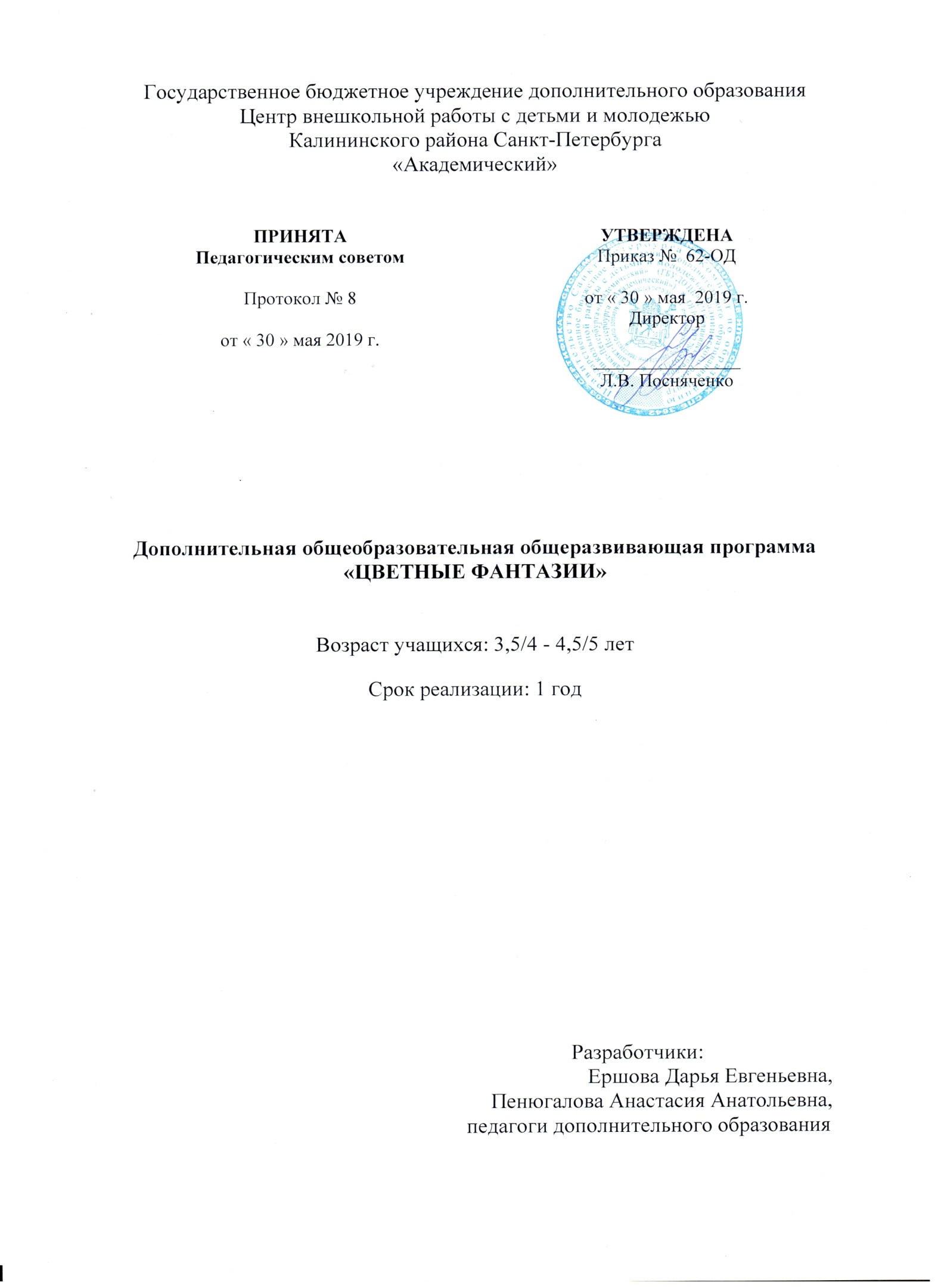 Пояснительная запискаПрограмма «Цветные фантазии» относится к социально-педагогической направленности. По уровню освоения программа является общекультурной. Актуальность программы состоит в том, что программа соответствует государственной политике в области дополнительного образования, социальному заказу общества и ориентирована на удовлетворение образовательных потребностей детей и родителей. Помимо своей художественной направленности занятия по этой программе формируют у детей способность творческого мышления, развивают эстетическое восприятие и даёт доступные возрасту средства выражения.Отличительная особенность данной программы заключается в том, что она объединяет в себе обучение детей рисованию, лепке и аппликации. В первые годы жизни ребёнку, для того, чтобы осваивать окружающий мир, особенно необходимо развитие зрения, моторики, а также сенсомоторной координации. Занятия должны стать для ребёнка новым и интересным средством познания окружающего мира. Информация искусствоведческого характера и знания о технике и технологии в художественной деятельности должны быть соизмеримы со знаниями ребёнка об окружающей действительности и его опытом жизни.Адресат программы - Программа рассчитана на детей 3,5/4-4,5/5 лет. Набор осуществляется по желанию учащихся, не имеющих специальной подготовки.Объём и срок реализации программы - общий объём: 72 часа. Программа рассчитана на 1 год обучения. Цель программы направлена на формирование и развитие творческих способностей учащихся.Задачи: Обучающие:-	приобретение технических знаний, умений и навыков, необходимых для творческих процессов изобразительной деятельности (владение карандашом, кистью, ножницами, клеем);-	формирование специальных знаний по предмету (основы цветоведения, основы компоновки предметов на плоскости, элементарные законы перспективы, художественные термины).Развивающие: -	развитие технического потенциала ребёнка;-	развитие эстетических чувств (чувства формы, пропорций, цвета, ритма, композиции, а также художественного вкуса);-	развитие воображения и внимания;-	развитие умения анализировать свою работу и работу другого ребёнка (сидящего рядом).Воспитательные:-	расширение представления об окружающем мире;-	воспитание аккуратности, самостоятельности, ответственности и трудолюбия;-	формирование коммуникативной культуры, уважения к людям, терпимости к другим мнениям.Освоение данной программы способствует раскрытию следующих ключевых компетенций:1. Учебно-познавательная компетенцияТехнические знания и умения-	работать простым карандашом и цветными карандашами, использовать линии с различным нажимом, применять штриховку для создания выразительной композиции, не выступающую за пределы контура;-	работать акварелью, правильно держать кисть, использовать нужное количество воды, пользоваться тряпкой;-	работать гуашью, знать о возможностях смешивания цветов и наложения цвета на цвет;-	пользоваться ножницами, правильно их держать, знать правила безопасности при работе с острым предметом;-	склеивать и наклеивать бумагу, пользоваться клеящим карандашом;-	лепить из пластилина нужные формы: шарик, валик, диск, пластину, соединять их между собой, создавая объёмный образ, украшать фигурку «налепами».Знания о средствах выразительности-	уметь использовать цвет как средство передачи настроения, выделения главного;-	уметь использовать различные по характеру линии (прерывистую, слитную, волнистую);-	использовать контраст тёмного и светлого, тёплого и холодного.Знания о правильном построении композиции-	располагать предметы на листе бумаги (по всему листу, на полосе листа);-	располагать предметы в логической взаимосвязи.Навыки художественной деятельности-	рисовать на заданную тему, самостоятельно создавать индивидуальный образ;-	использовать декоративное рисование, уметь украшать различные предметы (закладка, варежка и т.д.);2. Социально-трудовая компетенция:- организовывать свое рабочее место, аккуратность и усидчивость;- заниматься в коллективе, толерантность и коммуникативные качества;- овладеть навыками внешней культуры поведения;-	уметь анализировать свою работу и работу других детей.3. Компетенция личностного самосовершенствования:- создавать яркие выразительные образы;- фантазировать;- видеть и чувствовать красоту и гармонию окружающего мира;-	проявлять творческую активность;- выработать интерес и любовь к искусству;- сформировать чувство гордости и бережного отношения к мировым и российским памятникам культуры и искусства.Условия реализации программыВозраст учащихся, участвующих в реализации образовательной программы: 3,5/4 - 4,4/5 лет Условия набора детей в коллектив: в коллектив принимаются все желающие вне зависимости от пола и предварительной подготовки, не имеющие медицинских противопоказаний по состоянию здоровья. Количество детей в группе на не менее 15 человек.Сроки реализации образовательной программы. Программа рассчитана на 1 год обучения – 72 часа, Режим занятий: занятия проводятся 2 раза в неделю по 1  часуФормы проведения занятий: практическое занятие, выставка, экскурсия, пленэр, открытое занятие.Форма организации деятельности учащихся на занятии: групповая и индивидуальная. Занятия групповые и вместе с тем, во время занятий осуществляется индивидуальный подход, построенный с учётом характера восприятия окружающего мира каждым ребёнком. Все занятия делятся на 3 части:-	объяснение задания (изложение учебного материала в форме игры, беседы, сказки, просмотра видеофильма);-	процесс выполнения задания (самостоятельная практическая работа детей, её цель – творчество);-	совместный анализ выполненной работы (обсуждение работ детьми и педагогом).Программа строится по принципу постепенности и последовательности с учетом возрастных особенностей восприятия. Большое внимание уделяется деталям, признакам, новым граням и оттенкам того же явления, нахождению причинно-следственных связей, рассуждению. Форма подачи материала строится таким образом: от более обобщенной, символической и образной происходит переход к более детальному его постижению и расширению, усложнению задач. Постепенно усложняется техника исполнения, увеличивается объем усваиваемых знаний и навыков, повышается изобразительная грамота. В основе построения и развития программы в течение учебного года лежит органичная связь тематического плана с временами года и сезонными проявлениями природы, увязывания тем с фенологическим и в отдельных случаях с астрономическим, народным и существующим социально-бытовым календарём: в фенологическом календаре отражена жизнь природы, в астрономическом – движение солнца, в народном – даты и праздники, отношение предков к природе, пословицы и поговорки, а в социальном - основные праздники и даты. Такой метод построения плана программы, делает её более жизненной, связывает занятия по программе с окружающей ребёнка жизнью.Программа помогает развить в детях умение удивляться многообразию видимого мира,  активизировать наблюдательность и фантазию, развить умение пользоваться материалами и необходимыми инструментами,  правильно организовать рабочее место. Также важным моментом является расширение ассоциативных возможностей мышления, знакомство с правилами компоновки предметов на плоскости, с выразительными возможностями материалов, с различными свойствами света.Формы взаимодействия с семьёй и родителямиПри реализации данной программы большое значение отводится вовлечению родителей (законных представителей) учащихся в образовательный процесс на основе реального сотрудничества и сотворчества на педагогических началах условий взаимодействия ЦВР ДМ «Академический» с семьёй. Деятельность осуществляется как в рамках дополнительной общеобразовательной общеразвивающей программы «Цветные фантазии», так и на уровне творческого объединения и учреждения.Основными формами совместного взаимодействия с семьёй в течение учебного года являются массовые мероприятия коллектива через осуществление учебной, культурно-досуговой, проектной или волонтёрской деятельности с непосредственным активным участием родителей:На уровне учреждения:Культурно-досуговая деятельность:ежегодная новогодняя кампания ежегодный День семейного отдыхаежегодные мероприятия, посвященные Дню здоровья и спортапраздничные мероприятия, посвященные юбилеям учрежденияежегодная праздничная церемония награждения победителей и участников городской выставки смотра ИЗО и ДПИ дошкольных творческих коллективов УДО с привлечением социального партнера: Высшая школа технологии и энергетики Санкт-Петербургского государственного университета промышленных технологий и дизайнаВолонтерская деятельность:ежегодная благотворительная акция «Добрая крышечка» российского эколого-благотворительного волонтерского проекта "Добрые крышечки" через социальных партнеров: Благотворительный фонд «Волонтеры в помощь детям-сиротам» и Общественное движение "ДОБРЫЕ КРЫШЕЧКИ"На уровне творческого объединения «АБВГДейка»:Учебная деятельность с элементами культурно-досуговой деятельности:ежегодный народный обрядовый праздник “Масленица”ежегодный народный обрядовый праздник “Сороки” (встреча весны)ежегодная игра по станциям “Хочу все знать!” с целью педагогического контроля и демонстрации учащимися полученных знаний, умений и навыков родителям после освоения дополнительных общеобразовательных общеразвивающих программ дошкольного образовательного комплекса «АБВГДейка» первой ступени обученияКультурно-досуговая деятельность:ежегодный итоговый праздник “Здравствуй, Лето!”ежегодный городской конкурс ИЗО для детей дошкольного возраста Проектная деятельность:ежегодные патриотические акции «Венок Победы» и «Правнуки Бессмертного Полка» возле мемориального памятника ВОВ «Гражданка» в рамках реализации краткосрочного (одногодичного) частично-поискового творческого проекта для детей дошкольного возраста и родителей «Мы же в Северной столице самый северный район…» Основными формами взаимодействия с родителями на уровне объединения в течение учебного года являются: тематические индивидуальные и групповые консультации, беседы, собеседования, опросы, анкетирование и диагностирование по выбору индивидуального образовательного маршрута учащегося, родительские собрания (по необходимости), информационно-организационные линейки и встречи, психологические часы (по необходимости), тематические обучающие семинары и семинары-практикумы, включая дистанционное обучение (по необходимости), общение с родителями в социальных сетях. В рамках дополнительной общеобразовательной общеразвивающей программы «Цветные фантазии»:Учебная деятельность:открытые занятия с целью педагогического контроля и демонстрации учащимися полученных знаний, умений и навыков родителям в ходе освоения программыУчебная деятельность с элементами культурно-досуговой деятельности:маршрутная экскурсия «Давайте познакомимся!» с целью знакомства учащихся и родителей с программой на станции «Рисовалочка»Материально-техническое оснащение программыЗанятия проводятся в специально оборудованном, хорошо освещённом помещении. У каждого обучающегося своё индивидуальное рабочее место. Для реализации программы необходимо:Оборудование:-	мольберты;-	столы;-	табуретки (для инструментов и материалов);-	стулья;-	доска учебная;-	доска для иллюстративного материала; -	стол педагога;-	подиумы для постановок;-	реквизит для натюрмортов.Технические средства обучения:-	телевизор;-	интерактивная доска;-	ноутбук.Инструменты и материалы:бумага для рисованияцветная бумага для рисованияцветной картонцветная бумага для аппликациикраски акварельные гуашь художественнаякисти художественные №2, №4, №6 (белка)фломастерымасляная пастельножницыклей-карандашпластилин и доска для лепкимаркер (чёрный)Планируемые результатыПо итогам  освоения дополнительной общеобразовательной общеразвивающей программы «Цветные фантазии» предполагаются следующие результаты: Личностные результаты:-	расширение представления об окружающем мире;-	воспитание аккуратности, самостоятельности, ответственности и трудолюбия;-	формирование коммуникативной культуры, уважения к людям, терпимости к другим мнениям.Метапредметные результаты: -	развитие технического потенциала ребёнка;-	развитие эстетических чувств (чувства формы, пропорций, цвета, ритма, композиции, а также художественного вкуса);-	развитие воображения и внимания;-	развитие умения анализировать свою работу и работу другого ребёнка (сидящего рядом).Предметные результаты:-	приобретение технических знаний, умений и навыков, необходимых для творческих процессов изобразительной деятельности (владение карандашом, кистью, ножницами, клеем);-	формирование специальных знаний по предмету (основы цветоведения, основы компоновки предметов на плоскости, элементарные законы перспективы, художественные термины).Компетенции1. Учебно-познавательная компетенция:Технические знания и умения-	работать простым карандашом и цветными карандашами, использовать линии с различным нажимом, применять штриховку для создания выразительной композиции, не выступающую за пределы контура;-	работать акварелью, правильно держать кисть, использовать нужное количество воды, пользоваться тряпкой;-	работать гуашью, знать о возможностях смешивания цветов и наложения цвета на цвет;-	пользоваться ножницами, правильно их держать, знать правила безопасности при работе с острым предметом;-	склеивать и наклеивать бумагу, пользоваться клеящим карандашом;-	лепить из пластилина нужные формы: шарик, валик, диск, пластину, соединять их между собой, создавая объёмный образ, украшать фигурку «налепами».Знания о средствах выразительности-	уметь использовать цвет как средство передачи настроения, выделения главного;-	уметь использовать различные по характеру линии (прерывистую, слитную, волнистую);-	использовать контраст тёмного и светлого, тёплого и холодного.Знания о правильном построении композиции-	располагать предметы на листе бумаги (по всему листу, на полосе листа);-	располагать предметы в логической взаимосвязи.Навыки художественной деятельности-	рисовать на заданную тему, самостоятельно создавать индивидуальный образ;-	использовать декоративное рисование, уметь украшать различные предметы (закладка, варежка и т.д.);2. Социально-трудовая компетенция:- организовывать свое рабочее место, аккуратность и усидчивость;- заниматься в коллективе, толерантность и коммуникативные качества;- овладеть навыками внешней культуры поведения;-	уметь анализировать свою работу и работу других детей.3. Компетенция личностного самосовершенствования:- создавать яркие выразительные образы;- фантазировать;- видеть и чувствовать красоту и гармонию окружающего мира;-	проявлять творческую активность;- выработать интерес и любовь к искусству;- сформировать чувство гордости и бережного отношения к мировым и российским памятникам культуры и искусства.Учебный план №п/пНазвание раздела, темыКоличество часовКоличество часовКоличество часовФормы контроля№п/пНазвание раздела, темыВсегоТеорияПрактикаФормы контроля1.Знакомство с программой. Мир художника.Теория. Первичный инструктаж по ТБ, ПБ, ЧС и ОБЖ и З. Беседа о художнике и его творчестве. Знакомство с материалами и оборудованием.110Педагогическое наблюдениеЗнакомство с программой. Мир художника.Практика. Просмотр иллюстрированного материала, работ из фонда. Выполнение упражнений с различными материалами.101Педагогическое наблюдение3.1.1. РадугаТеория. Цвета радуги.110Педагогическое наблюдениеТематический просмотр4.1.1. РадугаПрактика. Приемы работы акварелью.101Педагогическое наблюдениеТематический просмотр5.1.2. Осенние краски.Теория. Теплый колорит.110Педагогическое наблюдение6.1.2. Осенние краски.Практика. Аппликация из рваной бумаги.101Педагогическое наблюдениеТематический просмотр7.1.3. Осень – волшебная пора.Теория. Образ осени в искусстве.110Педагогическое наблюдениеТематический просмотр8.1.3. Осень – волшебная пора.Практика. Работа над композицией.101Педагогическое наблюдениеТематический просмотр9.1.4. Зимние краски.Теория. Холодный колорит.110Педагогическое наблюдениеТематический просмотр10.1.4. Зимние краски.Практика. Различные виды мазков.101Педагогическое наблюдениеТематический просмотр11.1.5. Красавица зима.Теория. Образ зимы в искусстве.110Педагогическое наблюдениеТематический просмотр12.1.5. Красавица зима.Практика. Работа над композицией.101Педагогическое наблюдениеТематический просмотр13.1.6. Весенние краски.Теория. Весенний колорит.110Педагогическое наблюдениеТематический просмотр14.1.6. Весенние краски.Практика. Работы в смешанной технике: пастель и акварель.101Педагогическое наблюдениеТематический просмотр15.1.7. Весна – пробуждение природы.Теория. Образ весны в искусстве.110Педагогическое наблюдениеТематический просмотр16.1.7. Весна – пробуждение природы.Практика. Работа над композицией.101Педагогическое наблюдениеТематический просмотр17.1.8. Многообразие мира природы.Теория. Образ природы в творчестве великих художников.110Педагогическое наблюдениеТематический просмотр18.1.8. Многообразие мира природы.Практика. Работа над композицией.101Педагогическое наблюдениеТематический просмотр19.1.9. Жанр-пейзаж.Теория. Передача настроения через цвет.110Педагогическое наблюдениеТематический просмотр20.1.9. Жанр-пейзаж.Практика. Приемы работы акварелью.101Педагогическое наблюдениеТематический просмотр21.2.1. Анималистический жанр.Теория. Многообразие животного мира.110Педагогическое наблюдениеТематический просмотр22.2.1. Анималистический жанр.Практика. Работа масляной пастелью.101Педагогическое наблюдениеТематический просмотр23.2.2. Животные домашние и дикие.Теория. Красота и повадки животных.110Педагогическое наблюдениеТематический просмотр24.2.2. Животные домашние и дикие.Практика. Лепка из пластилина.101Педагогическое наблюдениеТематический просмотр25.2.3. Мир бабочек.Теория. Понятие симметрии.110Педагогическое наблюдениеТематический просмотр26.2.3. Мир бабочек.Практика. Отпечаток в акварели.101Педагогическое наблюдениеТематический просмотр27.2.4. Удивительный мир птиц.Теория. Строение птицы, её характерные особенности.110Педагогическое наблюдениеТематический просмотр28.2.4. Удивительный мир птиц.Практика. Работа масляной пастелью.101Педагогическое наблюдениеТематический просмотр29.2.5. Лесные обитатели.Теория. Изучение форм и пропорций..110Педагогическое наблюдениеТематический просмотр30.2.5. Лесные обитатели.Практика. Лепка из пластилина.101Педагогическое наблюдениеТематический просмотр31.2.6. Морское дно, царство рыб.Теория. Соблюдение форм и пропорций.110Педагогическое наблюдениеТематический просмотр32.2.6. Морское дно, царство рыб.Практика. Лепка из пластилина.101Педагогическое наблюдениеТематический просмотр33.2.7. Африканские звери.Теория. Развитие ассоциативного мышления, похожие формы.110Педагогическое наблюдениеТематический просмотр34.2.7. Африканские звери.Практика. Приемы работы гуашью.101Педагогическое наблюдениеТематический просмотр35.2.8. Полярные звери.Теория. Изучение строения и пропорций.110Педагогическое наблюдениеТематический просмотр36.2.8. Полярные звери.Практика. техника гуашь на цветной бумаге.101Педагогическое наблюдениеТематический просмотр37.2.9. Мир насекомых.Теория. Многообразие природных форм.110Педагогическое наблюдениеТематический просмотр38.2.9. Мир насекомых.Практика. Изображение кругов различной величины.101Педагогическое наблюдениеТематический просмотр39.3.1. Мир вещей.Теория. Красота окружающих человека вещей.110Педагогическое наблюдениеТематический просмотр40.3.1. Мир вещей.Практика. Рисование квадратов различной величины.101Педагогическое наблюдениеТематический просмотр41.3.2. Посуда.Теория. Форма и декор посуды.110Педагогическое наблюдениеТематический просмотр42.3.2. Посуда.Практика. Лепка из пластилина101Педагогическое наблюдениеТематический просмотр43.3.3. Жанр-натюрморт.Теория. Различные виды натюрмортов.110Педагогическое наблюдениеТематический просмотр44.3.3. Жанр-натюрморт.Практика. Работа над композицией.101Педагогическое наблюдениеТематический просмотр45.3.4. Урожай.Теория. Разнообразие форм овощей и фруктов.110Педагогическое наблюдениеТематический просмотр46.3.4. Урожай.Практика. Лепка из пластилина.101Педагогическое наблюдениеТематический просмотр47.3.5. Мир техники.Теория. Эргономика -гармония  формы и содержания.110Педагогическое наблюдениеТематический просмотр48.3.5. Мир техники.Практика. Техника: акварель и маркер.101Педагогическое наблюдениеТематический просмотр49.3.6. Мои игрушки.Теория. Народные и современные игрушки.110Педагогическое наблюдениеТематический просмотр50.3.6. Мои игрушки.Практика. Работа фломастерами.101Педагогическое наблюдениеТематический просмотр51.4.1. Декоративное рисование.Теория. Условность декоративного образа.110Педагогическое наблюдениеТематический просмотр52.4.1. Декоративное рисование.Практика. Графические упражнения.101Педагогическое наблюдениеТематический просмотр53.4.2. Красота сервиза.Теория. Создание целостного ансамбля.110Педагогическое наблюдениеТематический просмотр54.4.2. Красота сервиза.Практика. Работа фломастерами101Педагогическое наблюдениеТематический просмотр55.4.3. Орнамент.Теория. Понятие и виды орнамента.110Педагогическое наблюдениеТематический просмотр56.4.3. Орнамент.Практика. Графические упражнения.101Педагогическое наблюдениеТематический просмотр57.4.4. Декоративная композиция.Теория. Различные виды линий.110Педагогическое наблюдениеТематический просмотр58.4.4. Декоративная композиция.Практика. Работа над композицией.101Педагогическое наблюдениеТематический просмотр59.5.1. Жанр – портрет.Теория. Внешняя и внутренняя красота человека. 110Педагогическое наблюдениеТематический просмотр60. 5.1. Жанр – портрет.Практика. Работа маркером и акварелью.101Педагогическое наблюдениеТематический просмотр61.5.2.Автопортрет.Теория. Передача внутреннего мира человека.110Педагогическое наблюдениеТематический просмотр62.5.2.Автопортрет.Практика. Работа гуашью.101Педагогическое наблюдениеТематический просмотр63.5.3. Маски.Теория. Передача настроения и эмоций человека.110Педагогическое наблюдениеТематический просмотр64.5.3. Маски.Практика. Создание аппликации. 101Педагогическое наблюдениеТематический просмотр65.6.1. В мире много сказок.Теория. Моя любимая сказка.110Педагогическое наблюдениеТематический просмотр66.6.1. В мире много сказок.Практика. Работа пастелью.101Педагогическое наблюдениеТематический просмотр67.6.2. Сказочный образ.Теория. Фантастический персонаж. 110Педагогическое наблюдениеТематический просмотр68.6.2. Сказочный образ.Практика. Создание аппликации.101Педагогическое наблюдениеТематический просмотр69.6.3. Добрые и злые персонажи.Теория. Передача характера через внешность.     110Педагогическое наблюдениеТематический просмотр70.6.3. Добрые и злые персонажи.Практика. Создание композиции.101Педагогическое наблюдениеТематический просмотр71.Праздничная и итоговая выставка.Теория. Отбор работ на выставку. Коллективное обсуждение представленных работ.110Педагогическое наблюдениеТематический просмотр72.Праздничная и итоговая выставка.Практика. Викторина по пройденному материалу.101Тематический просмотрИтого:723636